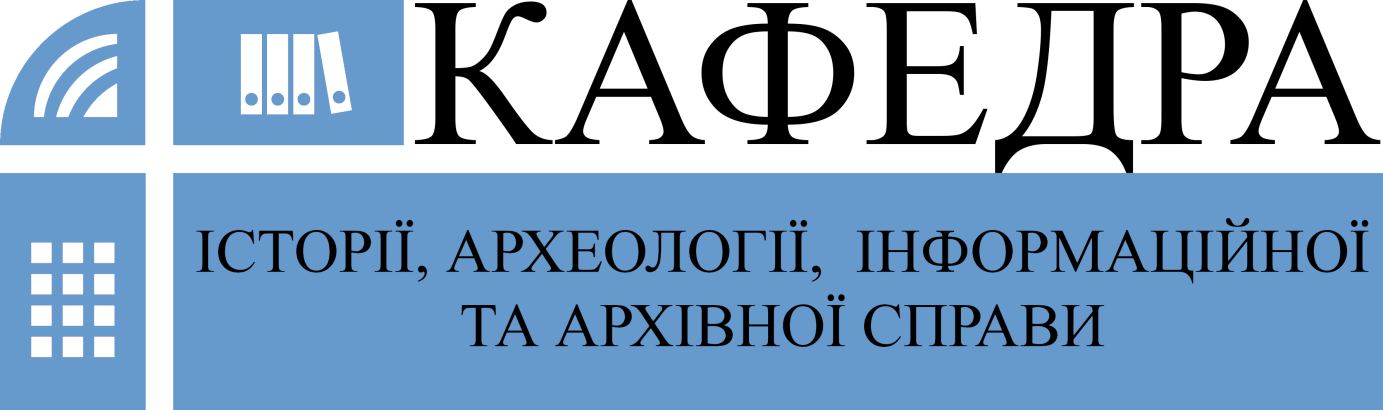 Запрошуємо взяти участь у роботіІІ Міжнародної наукової конференції «Історія, археологія, інформаційна, бібліотечна та архівна справа: актуальні проблеми науки та освіти»Конференція відбудеться 13 – 14 травня 2021 року в рамках Дня науки в Центральноукраїнському національному технічному університетіРобочі мови конференції: українська, англійська, польська.Форма участі: дистанційна.Пленарне засідання та засідання секції 1 «Історія та археологія» відбудеться 13 травня 2021 року з використанням платформи ZOOM.Засідання секції 2 «Інформаційна, бібліотечна та архівна справа» та секції 3 «Освітньо-філософські проблеми вищої школи» – 14 травня 2021 року з використанням платформи ZOOM.Інструкцію щодо підключення до заходу учасники конференції отримають на свої електронні поштові скриньки. Програма та Матеріали конференції (електронний варіант збірника тез) будуть розміщені на сайті ЦНТУ (http://www.kntu.kr.ua/) та на сайті кафедри історії, археології інформаційної та архівної справи ( http://snd.kntu.kr.ua/ ).Напрями роботи конференціїСекція 1. Історія та археологія.Секція 2. Інформаційна, бібліотечна та архівна справа.Секція 3. Освітньо-філософські проблеми вищої школи.